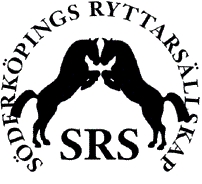    Stallregler SRS
Hälsa på alla du möter på anläggningen.Gå lugnt och prata tyst med hästarna och varandra, sitt aldrig på golvet i stallet.Vi är en rökfri anläggning.Gå aldrig in i hagen till hästarna utan lov.Tala alltid om för hästen att du kommer om du ska gå in till den i spiltan. Var inte mer än 2 stycken inne hos hästen samtidigt.Alltid grimma och grimskaft när du leder hästen i stallet.Utanför stallet leds hästarna alltid med träns eller kedjegrimskaft.Vi binder alltid upp hästarna i boxarna vid all hantering såsom mockning, ryktning och täckesbyten.Rejäla skor vid all hästhantering, sandaler eller tygskor har vi inte på oss ihop med hästarna.Godis till hästen ges i krubban efter ridning.Plocka undan utrustning och redskap efter användning. Lämna inget kvar på golvet!Sopa och rengör spolspiltan och uppbindningsplatserna efter användning.Vi tar ett gemensamt ansvar av att regelbundet tömma soptunnan, sopa vid gödselcontainern, rensa vid diskbänken samt sopa i sadelkammaren.Hjälm är ett måste vid ridning, tömkörning och longering och rekommenderas vid all hästhantering. Hjälm rekommenderas även vid all hästhantering upp till 15 års ålder.Hundar, barnvagnar m.m. vill vi inte ha i våra stallgångar.Mobiltelefon och ridning/hästhantering hör inte ihopHästens välbefinnande går före din bekvämlighet. 
Kom ihåg att alltid ta hand om hästen och utrustningen efter ridning!